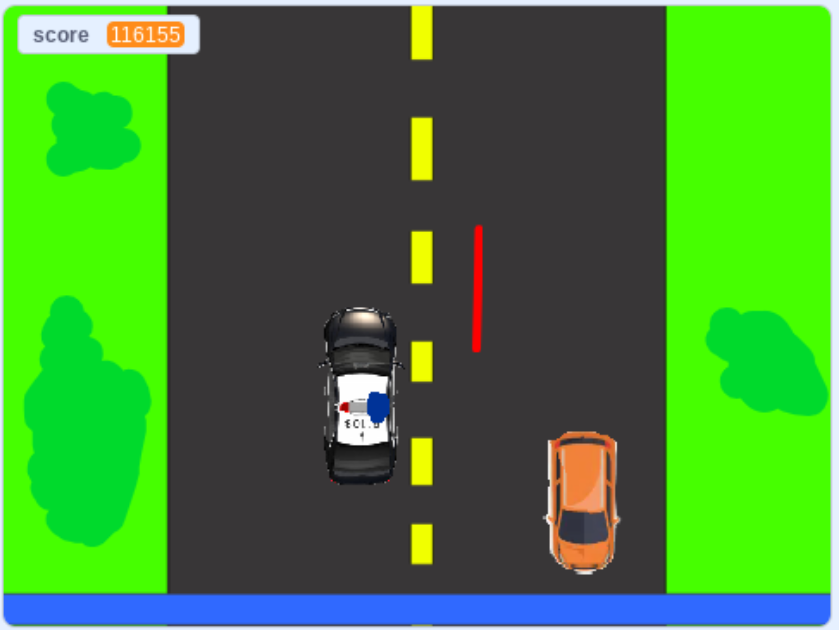 Police EscortTry not hitting the other carJe vais revendre le jeux quand il va etre populaire